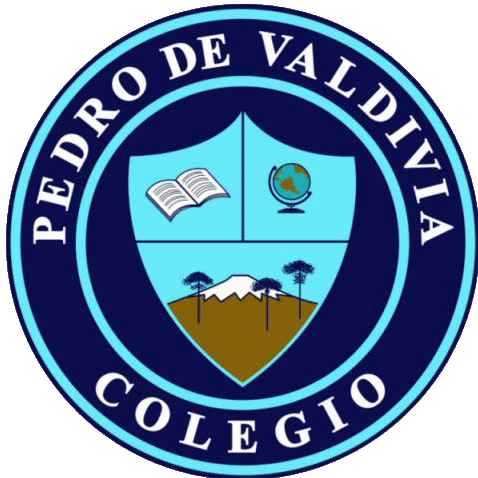 CRONOGRAMA DE ACTIVIDADESUNIDAD Nº 1 “Narrativa”Formato del cuaderno 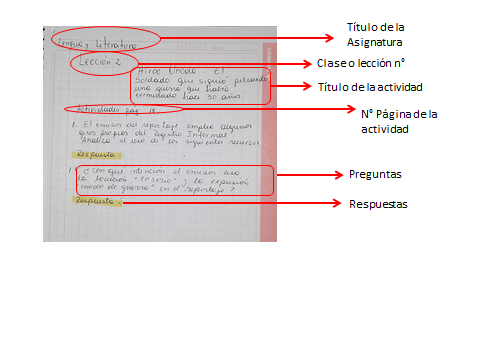 Formato Perfil de Facebook 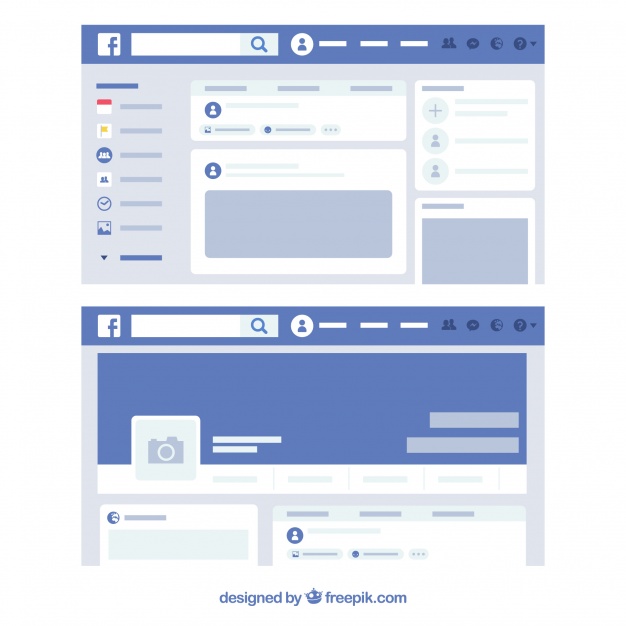 Escala de apreciación Comentario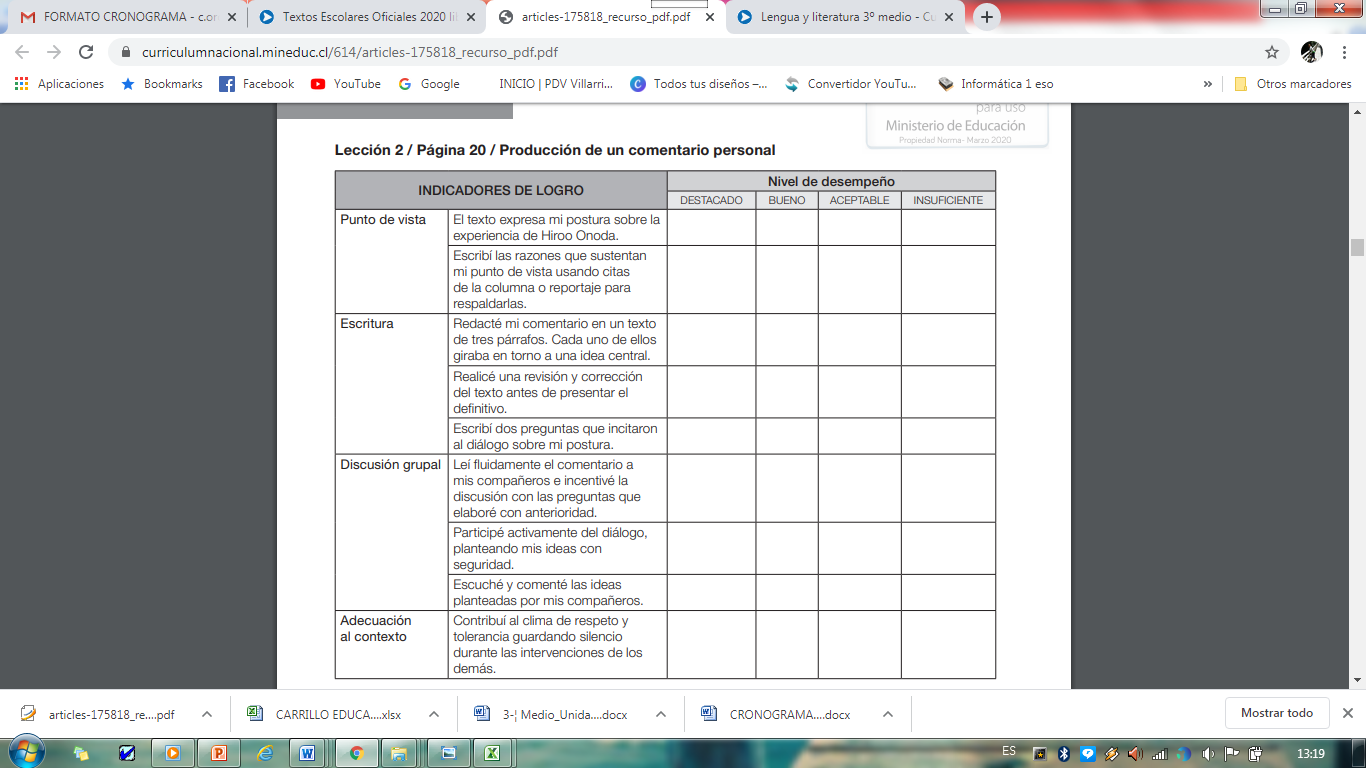 DOCENTE: Constanza Orozco Álvarez Email: c.orozcoalvarez@gmail.com  Fono: +56984974935Rayen Romann:  rayenromann@gmail.com    Fono: +56932959677CURSO O NIVEL: 3° MEDIOASIGNATURA:LENGUA Y LITERATURASEMANA /FECHAOBJETIVO DE LA CLASEACTIVIDADESADECUACIÓN  PROYECTO INTEGRACIÓN RECURSOFECHA ENTREGA 11 al 15 de Mayo Leer textos periodísticos para analizar críticamente la postura del autor.Todas estas actividades debes realizarlas en tu cuaderno: Lección 2 del libro del estudiante “Hiroo Onoda: El soldado que siguió peleando en una erra que había terminado hace casi 30 años” (página 14- 18) Responder las preguntas de la página 18  *Evaluación formativa n° 1Se realizará apoyo mediante clases online vía whatsapp con el grupo de estudiantes PIE, Se acordará una fecha y hora determinada para la realización de la clase Guiada, además de enviar un video de ejemplificación para la realización de la actividad. Libro del estudiante, cuaderno de lengua y literatura, Lápices de colores.Papel lustre.15 de mayo 18 al 22 de mayoLeer textos periodísticos para analizar críticamente la postura del autor.Lectura 3 : Columna de opinión “El soldado Japonés” (página 19 -21) responder preguntas de la página 20 (NO RESPONDER LA PREGUNTA N° 1º)*Evaluación formativa n° 2Se acordará una fecha y hora determinada para la realización de la clase Guiada, revisaremos avances en conjunto y realizaremos la actividad. Libro del estudiante, cuaderno de lengua y literatura, 22 de mayo25 al 29 de mayoComprender textos periodístico extrayendo información explicita e implícita.Crear textos de opinión. *Evaluación formativa n° 1: En una hoja blanca, construye un perfil de Facebook a partir de las alusiones que se hacen del  soldado Japonés.Integra dibujos/imágenes, características físicas, Características psicológicas, frases que lo definan (basándote en el texto), información personal: Nombre, edad, nacionalidad. (Utiliza tu creatividad)*Evaluación formativa n° 2: En una hoja en Crea un comentario personal en el que expreses tu opinión respecto a la experiencia de Hiroo Onoda. Guíate por la escala de apreciación anexada al final.IMPORTANTE:Sube fotografías claras de tus trabajos, de lo contrario no serán revisadas. Guarda todos tus trabajos en una carpeta, para posteriormente entregarlos.Se realizara apoyo en la construcción del perfil de Facebook, pasos a seguir, corrección de lo realizado, vía whatsapp.Libro del estudiante, cuaderno de lengua y literatura, Lápices de colores.Papel lustre.29 de mayo